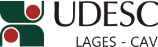 DESIGNA BANCA DE AVALIAÇÃO DE DISSERTAÇÃO DE MESTRADO EM CIÊNCIA ANIMAL.O Diretor Geral do Centro de Ciências Agroveterinárias, no uso de suas atribuições, RESOLVE:1 - Designar os abaixo relacionados para comporem a Banca de Avaliação da Dissertação de Mestrado em Ciência Animal intitulada “Viabilidade de Toxoplasma gondii em carne ovina após tratamentos térmicos com diferentes temperaturas” da mestranda MICHELLE FEDERLE, a realizar-se no dia 24 de fevereiro de 2015, às 14 horas, nas dependências do CAV/UDESC:Dr. ANTONIO PEREIRA DE SOUZA – (UDESC/Lages/SC) – PresidenteDrª. VIVIANE MILCZEWSKI – (IFC/Araquari/SC) - Membro externoDrª. ROSILÉIA QUADROS – (UDESC/Lages/SC) – Membro Drª. CRISTINA PERITO CARDOSO – (CIDASC3/Lages/SC) – SuplenteJoão Fert NetoDiretor Geral do CAV/UDESCPORTARIA INTERNA DO CAV Nº 026/2015, de 11/02/2015